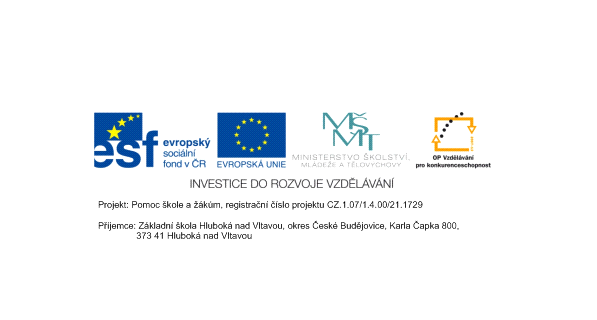 Metodický listNázev materiálu: Přelom 18. a 19. století - opakování  Autor materiálu: Mgr. Naděžda DupalováJazyk: český  Zařazení materiáluŠablona: Inovace a zkvalitnění výuky prostřednictvím ICT (III/2) Sada: 1/3         Číslo DUM: 11/20                         Předmět:  Vlastivěda/Ověření materiálu ve výuceDatum ověření: 4.10.2012      Třída:       5.B            Ověřující učitel: Mgr. Naděžda DupalováVzdělávací oblast:  Člověk a jeho světVzdělávací obor: Člověk a jeho světTématický okruh:  Lidé a časTéma: Přelom 18. a 19. století - opakování  Očekávaný výstup: pracuje s časovými údaji a využívá zjištěných údajů k pochopení mezi ději a mezi jevy, rozeznává současné a minulé a orientuje se v hlavních reáliích minulosti a současnosti naší vlasti s využitím regionálních specifikAnotace materiálu:Žáci si zopakují získané vědomosti z období konce 18. století a začátku 19. století. Uvědomí si význam Marie Terezie pro vývoj společnost a důležitost vynálezů pro vývoj lidstva. Pochopí rozdíl mezi způsobem života  současnosti a minulosti. Pracovní listy lze využít pro práci ve skupinách.Speciální vzdělávací potřeby: žádnéKlíčová slova: Marie Terezie, romantismus, vynálezy, manufakturaDruh učebního materiálu: pracovní listyDruh aktivity: aktivitaStupeň a typ vzdělávání: základní vzdělání - první stupeň - druhé obdobíTypická věková skupina: 5. ročník - 10- 11letCelková velikost: 1 158 kBKonec 18. a začátek 19. století - opakováníJméno:								Datum:Třída:1.   Jaký byl úřední jazyk v českých zemích v 18. století?___________________________________________________2.   Zakroužkuj, které reformy provedla Marie Terezie:a) zavedení stálého vojskab) zrušení nevolnictvíc) zavedení povinné školní docházkyd) robota snížena na tři dny v týdnue) svoboda náboženstvíf) zákaz tělesných trestůg) daně platili všichni3. Který rok bylo zrušeno nevolnictví? _____________________4. Co umožnil Toleranční patent?____________________________________________________5. Vlastenci, kteří se snažili o zachování českého jazyka, vydávali české knihy a hráli v češtině divadlo. Tak vzniká první knihkupectví a vydavatelství ____________________________a první české divadlo __________________v Praze. Důležité postavení mělo i _____________________ divadlo. Nejoblíbenější loutkou byl _______________________a nejznámějším loutkářem byl Matěj______________________.Kdo byl Josef Kajetán Tyl?(uveď jeho dílo)_____________________________________________Kdo byl Josef Dobrovský (uveď jeho dílo)__________________________________________6.  Čím se vyznačuje romantismus? _______________________________________________________________________________________________________________________________________________________________Uveď 3 představitele romantismu: ________________________________________________________________________________________________________________________________________________________________7. Co je to manufaktura? _______________________________________________________________________________________________________________________________________________________________8. Jmenuj některé vynálezy 18. století (alespoň 6) __________________________________________________________________________________________________________________________________________________________________9.  Vylušti v přesmyčkách skrytá jména významných vynálezců a doplň, co sestrojili:SEF - JO - ŽEK - BO_________________________________________________________________KOP - PRO - VIŠ -DI_________________________________________________________________SEF - JO - SEL-RE ___________________________________________________________________CI - RAN -BRAT - VÉ -VE -VER -KO_____________________________________________________Konec 18. a začátek 19. stol - opakování - řešení1.   Jaký byl úředním jazyk v českých zemích v 18. století?______němčina______________________________________2.   Zakroužkuj, které reformy provedla Marie Terezie: a,c,d,f,g,a) zavedení stálého vojskab) zrušení nevolnictvíc) zavedení povinné školní docházkyd) robota snížena na tři dny v týdnue) svoboda náboženstvíf) zákaz tělesných trestůg) daně platili všichni3. Který rok bylo zrušeno nevolnictví?____1781_____________4. Co umožnil Toleranční patent? ___svobodu náboženského vyznání5. Vlastenci, kteří se snažili o zachování českého jazyka, vydávali české knihy a hráli v češtině divadlo. Tak vzniká první knihkupectví a vydavatelství Česká expedice a první české divadlo Bouda v Praze. Důležité postavení mělo i loutkové divadlo. Nejoblíbenější loutkou byl Kašpárek a nejznámějším loutkářem byl Matěj Kopecký.Kdo byl Josef Kajetán Tyl?(uveď jeho dílo) národní buditel Fidlovačka aneb žádný hněv a žádná rvačkaJosef Dobrovský - národní buditel - Dějiny české řeči a literatury6.  Čím se charakterizuje romantismus?sblížení přírody s člověkem, nejsilněji ovlivnil literaturu a hudbu: pohádky, pověsti, v hudbě se objevují zvuky přírody, lidové písně a tanceUveď 3 představitele romantismu: Karel Hynek Mácha - Máj, Bedřich Smetana -Libuše, Antonín Dvořák - Rusalka, Josef Václav Myslbek - sochař7. Co je to manufaktura? Velká dílna, ve které dělníci pracují na části výrobku. Nevyrábějí tedy celý výrobek sami, ale jeho část. To vedlo ke zrychlení a zlevnění výroby.8. Jmenuj některé vynálezy 18. století (alespoň 6):lodní šroub, uzemněný bleskosvod, parní automobil, parní lokomotiva, ruchadlo, parní stroj, parník9.  Vylušti v přesmyčkách skrytá jména významných vynálezců a doplň, co sestrojili:SEF - JO - ŽEK - BO     			Josef Božek - parní loď, parní automobil  KOP - PRO - VIŠ -DI           		Prokop Diviš - bleskosvodSEF - JO - SEL-RES			      Josef Ressel - lodní šroubCI - RAN -BRAT - VÉ -VE -VER -KO	      bratranci Veverkové - ruchadlo